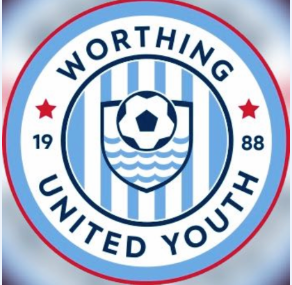 FOOTBALL TRAININGCOVID-19 RISK ASSESSMENTFOOTBALL TRAININGCOVID-19 RISK ASSESSMENTFOOTBALL TRAININGCOVID-19 RISK ASSESSMENTFOOTBALL TRAININGCOVID-19 RISK ASSESSMENTFOOTBALL TRAININGCOVID-19 RISK ASSESSMENTFOOTBALL TRAININGCOVID-19 RISK ASSESSMENTFOOTBALL TRAININGCOVID-19 RISK ASSESSMENTFOOTBALL TRAININGCOVID-19 RISK ASSESSMENTFOOTBALL TRAININGCOVID-19 RISK ASSESSMENTWorthing United Youth and Strikers Worthing United Youth and Strikers Assessor:Greg JohnsonGreg JohnsonGreg JohnsonGreg JohnsonGreg JohnsonGreg JohnsonDate:3.09.2020Ref No:Covid-19 RA v1.2/2020Brief of Training Activity:Brief of Training Activity:Brief of Training Activity:Brief of Training Activity:Brief of Training Activity:Brief of Training Activity:Brief of Training Activity:Brief of Training Activity:Brief of Training Activity:Brief of Training Activity:Brief of Training Activity:Brief of Training Activity:Brief of Training Activity:This is a template document for use during the Covid-19 pandemic covering all football related training and Matches  for Worthing United Youth and Strikers FC. It relates to players, coaches, club officials, club welfare officers, match officials, league officials, volunteers, parents/carers and spectators. The management of training hazards and control measures associated with Covid-19, is broken down into the following task list: Kit & Equipment Issuing process Return process Venue Management ClubhouseClub and Council managed training venuesTraining Management  Refreshments PPE RPE WelfareMatch day Management Including Test and TraceThis risk assessment has been written in conjunction with guidance from Government, Public Health England (PHE) and the FA but due to the fact this will be an evolving process as new guidance becomes available, this risk assessment will be subject to change. This risk assessment has been generated on the working assumption that training will be conducted in a respirable atmosphere.This is a template document for use during the Covid-19 pandemic covering all football related training and Matches  for Worthing United Youth and Strikers FC. It relates to players, coaches, club officials, club welfare officers, match officials, league officials, volunteers, parents/carers and spectators. The management of training hazards and control measures associated with Covid-19, is broken down into the following task list: Kit & Equipment Issuing process Return process Venue Management ClubhouseClub and Council managed training venuesTraining Management  Refreshments PPE RPE WelfareMatch day Management Including Test and TraceThis risk assessment has been written in conjunction with guidance from Government, Public Health England (PHE) and the FA but due to the fact this will be an evolving process as new guidance becomes available, this risk assessment will be subject to change. This risk assessment has been generated on the working assumption that training will be conducted in a respirable atmosphere.This is a template document for use during the Covid-19 pandemic covering all football related training and Matches  for Worthing United Youth and Strikers FC. It relates to players, coaches, club officials, club welfare officers, match officials, league officials, volunteers, parents/carers and spectators. The management of training hazards and control measures associated with Covid-19, is broken down into the following task list: Kit & Equipment Issuing process Return process Venue Management ClubhouseClub and Council managed training venuesTraining Management  Refreshments PPE RPE WelfareMatch day Management Including Test and TraceThis risk assessment has been written in conjunction with guidance from Government, Public Health England (PHE) and the FA but due to the fact this will be an evolving process as new guidance becomes available, this risk assessment will be subject to change. This risk assessment has been generated on the working assumption that training will be conducted in a respirable atmosphere.This is a template document for use during the Covid-19 pandemic covering all football related training and Matches  for Worthing United Youth and Strikers FC. It relates to players, coaches, club officials, club welfare officers, match officials, league officials, volunteers, parents/carers and spectators. The management of training hazards and control measures associated with Covid-19, is broken down into the following task list: Kit & Equipment Issuing process Return process Venue Management ClubhouseClub and Council managed training venuesTraining Management  Refreshments PPE RPE WelfareMatch day Management Including Test and TraceThis risk assessment has been written in conjunction with guidance from Government, Public Health England (PHE) and the FA but due to the fact this will be an evolving process as new guidance becomes available, this risk assessment will be subject to change. This risk assessment has been generated on the working assumption that training will be conducted in a respirable atmosphere.This is a template document for use during the Covid-19 pandemic covering all football related training and Matches  for Worthing United Youth and Strikers FC. It relates to players, coaches, club officials, club welfare officers, match officials, league officials, volunteers, parents/carers and spectators. The management of training hazards and control measures associated with Covid-19, is broken down into the following task list: Kit & Equipment Issuing process Return process Venue Management ClubhouseClub and Council managed training venuesTraining Management  Refreshments PPE RPE WelfareMatch day Management Including Test and TraceThis risk assessment has been written in conjunction with guidance from Government, Public Health England (PHE) and the FA but due to the fact this will be an evolving process as new guidance becomes available, this risk assessment will be subject to change. This risk assessment has been generated on the working assumption that training will be conducted in a respirable atmosphere.This is a template document for use during the Covid-19 pandemic covering all football related training and Matches  for Worthing United Youth and Strikers FC. It relates to players, coaches, club officials, club welfare officers, match officials, league officials, volunteers, parents/carers and spectators. The management of training hazards and control measures associated with Covid-19, is broken down into the following task list: Kit & Equipment Issuing process Return process Venue Management ClubhouseClub and Council managed training venuesTraining Management  Refreshments PPE RPE WelfareMatch day Management Including Test and TraceThis risk assessment has been written in conjunction with guidance from Government, Public Health England (PHE) and the FA but due to the fact this will be an evolving process as new guidance becomes available, this risk assessment will be subject to change. This risk assessment has been generated on the working assumption that training will be conducted in a respirable atmosphere.This is a template document for use during the Covid-19 pandemic covering all football related training and Matches  for Worthing United Youth and Strikers FC. It relates to players, coaches, club officials, club welfare officers, match officials, league officials, volunteers, parents/carers and spectators. The management of training hazards and control measures associated with Covid-19, is broken down into the following task list: Kit & Equipment Issuing process Return process Venue Management ClubhouseClub and Council managed training venuesTraining Management  Refreshments PPE RPE WelfareMatch day Management Including Test and TraceThis risk assessment has been written in conjunction with guidance from Government, Public Health England (PHE) and the FA but due to the fact this will be an evolving process as new guidance becomes available, this risk assessment will be subject to change. This risk assessment has been generated on the working assumption that training will be conducted in a respirable atmosphere.This is a template document for use during the Covid-19 pandemic covering all football related training and Matches  for Worthing United Youth and Strikers FC. It relates to players, coaches, club officials, club welfare officers, match officials, league officials, volunteers, parents/carers and spectators. The management of training hazards and control measures associated with Covid-19, is broken down into the following task list: Kit & Equipment Issuing process Return process Venue Management ClubhouseClub and Council managed training venuesTraining Management  Refreshments PPE RPE WelfareMatch day Management Including Test and TraceThis risk assessment has been written in conjunction with guidance from Government, Public Health England (PHE) and the FA but due to the fact this will be an evolving process as new guidance becomes available, this risk assessment will be subject to change. This risk assessment has been generated on the working assumption that training will be conducted in a respirable atmosphere.This is a template document for use during the Covid-19 pandemic covering all football related training and Matches  for Worthing United Youth and Strikers FC. It relates to players, coaches, club officials, club welfare officers, match officials, league officials, volunteers, parents/carers and spectators. The management of training hazards and control measures associated with Covid-19, is broken down into the following task list: Kit & Equipment Issuing process Return process Venue Management ClubhouseClub and Council managed training venuesTraining Management  Refreshments PPE RPE WelfareMatch day Management Including Test and TraceThis risk assessment has been written in conjunction with guidance from Government, Public Health England (PHE) and the FA but due to the fact this will be an evolving process as new guidance becomes available, this risk assessment will be subject to change. This risk assessment has been generated on the working assumption that training will be conducted in a respirable atmosphere.This is a template document for use during the Covid-19 pandemic covering all football related training and Matches  for Worthing United Youth and Strikers FC. It relates to players, coaches, club officials, club welfare officers, match officials, league officials, volunteers, parents/carers and spectators. The management of training hazards and control measures associated with Covid-19, is broken down into the following task list: Kit & Equipment Issuing process Return process Venue Management ClubhouseClub and Council managed training venuesTraining Management  Refreshments PPE RPE WelfareMatch day Management Including Test and TraceThis risk assessment has been written in conjunction with guidance from Government, Public Health England (PHE) and the FA but due to the fact this will be an evolving process as new guidance becomes available, this risk assessment will be subject to change. This risk assessment has been generated on the working assumption that training will be conducted in a respirable atmosphere.This is a template document for use during the Covid-19 pandemic covering all football related training and Matches  for Worthing United Youth and Strikers FC. It relates to players, coaches, club officials, club welfare officers, match officials, league officials, volunteers, parents/carers and spectators. The management of training hazards and control measures associated with Covid-19, is broken down into the following task list: Kit & Equipment Issuing process Return process Venue Management ClubhouseClub and Council managed training venuesTraining Management  Refreshments PPE RPE WelfareMatch day Management Including Test and TraceThis risk assessment has been written in conjunction with guidance from Government, Public Health England (PHE) and the FA but due to the fact this will be an evolving process as new guidance becomes available, this risk assessment will be subject to change. This risk assessment has been generated on the working assumption that training will be conducted in a respirable atmosphere.This is a template document for use during the Covid-19 pandemic covering all football related training and Matches  for Worthing United Youth and Strikers FC. It relates to players, coaches, club officials, club welfare officers, match officials, league officials, volunteers, parents/carers and spectators. The management of training hazards and control measures associated with Covid-19, is broken down into the following task list: Kit & Equipment Issuing process Return process Venue Management ClubhouseClub and Council managed training venuesTraining Management  Refreshments PPE RPE WelfareMatch day Management Including Test and TraceThis risk assessment has been written in conjunction with guidance from Government, Public Health England (PHE) and the FA but due to the fact this will be an evolving process as new guidance becomes available, this risk assessment will be subject to change. This risk assessment has been generated on the working assumption that training will be conducted in a respirable atmosphere.This is a template document for use during the Covid-19 pandemic covering all football related training and Matches  for Worthing United Youth and Strikers FC. It relates to players, coaches, club officials, club welfare officers, match officials, league officials, volunteers, parents/carers and spectators. The management of training hazards and control measures associated with Covid-19, is broken down into the following task list: Kit & Equipment Issuing process Return process Venue Management ClubhouseClub and Council managed training venuesTraining Management  Refreshments PPE RPE WelfareMatch day Management Including Test and TraceThis risk assessment has been written in conjunction with guidance from Government, Public Health England (PHE) and the FA but due to the fact this will be an evolving process as new guidance becomes available, this risk assessment will be subject to change. This risk assessment has been generated on the working assumption that training will be conducted in a respirable atmosphere.RISK RATINGSRISK RATINGSRISK RATINGSRISK RATINGSRISK RATINGSRISK RATING MANAGEMENTRISK RATING MANAGEMENTRISK RATING MANAGEMENTRISK RATING MANAGEMENTRISK RATING MANAGEMENTRISK RATING MANAGEMENTRISK RATING MANAGEMENTCONSEQUENCE (C)CONSEQUENCE (C)CONSEQUENCE (C)LIKELIHOOD (L)LIKELIHOOD (L)C x LRISKRISKACTION REQUIRED:ACTION REQUIRED:ACTION REQUIRED:ACTION REQUIRED:1No InjuryNo Injury1Highly Unlikely to occur1-5Low (L)Low (L)Manage control measures for continuous improvement.Manage control measures for continuous improvement.Manage control measures for continuous improvement.Manage control measures for continuous improvement.2First Aid InjuryFirst Aid Injury2Unlikely to occur6-15Medium (M)Medium (M)Implement control measures or further control measures, where possible, to reduce risk rating to as low as reasonably practicable.Implement control measures or further control measures, where possible, to reduce risk rating to as low as reasonably practicable.Implement control measures or further control measures, where possible, to reduce risk rating to as low as reasonably practicable.Implement control measures or further control measures, where possible, to reduce risk rating to as low as reasonably practicable.3Lost Time Injury (3 -7 days)Lost Time Injury (3 -7 days)3Possible6-15Medium (M)Medium (M)Implement control measures or further control measures, where possible, to reduce risk rating to as low as reasonably practicable.Implement control measures or further control measures, where possible, to reduce risk rating to as low as reasonably practicable.Implement control measures or further control measures, where possible, to reduce risk rating to as low as reasonably practicable.Implement control measures or further control measures, where possible, to reduce risk rating to as low as reasonably practicable.4Over 7 Day / Specified InjuryOver 7 Day / Specified Injury4Likely to occur16-25High (H)High (H)Consider stopping activity. Implement control measures or further control measures, where possible, to reduce risk rating to as low as reasonably practicable immediately.Consider stopping activity. Implement control measures or further control measures, where possible, to reduce risk rating to as low as reasonably practicable immediately.Consider stopping activity. Implement control measures or further control measures, where possible, to reduce risk rating to as low as reasonably practicable immediately.Consider stopping activity. Implement control measures or further control measures, where possible, to reduce risk rating to as low as reasonably practicable immediately.5Death / Life Changing InjuryDeath / Life Changing Injury5Highly Likely to occur16-25High (H)High (H)Consider stopping activity. Implement control measures or further control measures, where possible, to reduce risk rating to as low as reasonably practicable immediately.Consider stopping activity. Implement control measures or further control measures, where possible, to reduce risk rating to as low as reasonably practicable immediately.Consider stopping activity. Implement control measures or further control measures, where possible, to reduce risk rating to as low as reasonably practicable immediately.Consider stopping activity. Implement control measures or further control measures, where possible, to reduce risk rating to as low as reasonably practicable immediately.SUPPORTING REFERENCED DOCUMENTS:SUPPORTING REFERENCED DOCUMENTS:SUPPORTING REFERENCED DOCUMENTS:SUPPORTING REFERENCED DOCUMENTS:SUPPORTING REFERENCED DOCUMENTS:SUPPORTING REFERENCED DOCUMENTS:SUPPORTING REFERENCED DOCUMENTS:SUPPORTING REFERENCED DOCUMENTS:SUPPORTING REFERENCED DOCUMENTS:SUPPORTING REFERENCED DOCUMENTS:SUPPORTING REFERENCED DOCUMENTS:SUPPORTING REFERENCED DOCUMENTS:SUPPORTING REFERENCED DOCUMENTS:Policies, FA documents:Policies, FA documents:Policies, FA documents:Policies, FA documents:Policies, FA documents:Policies, FA documents:Policies, FA documents:Policies, FA documents:Core Risk Assessments, other documents:Core Risk Assessments, other documents:Core Risk Assessments, other documents:Core Risk Assessments, other documents:Core Risk Assessments, other documents:FA Level 1& 2 in Coaching FootballFA Safeguarding PolicyFA Guidance Notes 5.5 – Ratio of Adults to ChildrenFA Updated Guidance on Permitted Grassroots Football Activity During Covid-19 – 1 June 2020FA Level 1& 2 in Coaching FootballFA Safeguarding PolicyFA Guidance Notes 5.5 – Ratio of Adults to ChildrenFA Updated Guidance on Permitted Grassroots Football Activity During Covid-19 – 1 June 2020FA Level 1& 2 in Coaching FootballFA Safeguarding PolicyFA Guidance Notes 5.5 – Ratio of Adults to ChildrenFA Updated Guidance on Permitted Grassroots Football Activity During Covid-19 – 1 June 2020FA Level 1& 2 in Coaching FootballFA Safeguarding PolicyFA Guidance Notes 5.5 – Ratio of Adults to ChildrenFA Updated Guidance on Permitted Grassroots Football Activity During Covid-19 – 1 June 2020FA Level 1& 2 in Coaching FootballFA Safeguarding PolicyFA Guidance Notes 5.5 – Ratio of Adults to ChildrenFA Updated Guidance on Permitted Grassroots Football Activity During Covid-19 – 1 June 2020FA Level 1& 2 in Coaching FootballFA Safeguarding PolicyFA Guidance Notes 5.5 – Ratio of Adults to ChildrenFA Updated Guidance on Permitted Grassroots Football Activity During Covid-19 – 1 June 2020FA Level 1& 2 in Coaching FootballFA Safeguarding PolicyFA Guidance Notes 5.5 – Ratio of Adults to ChildrenFA Updated Guidance on Permitted Grassroots Football Activity During Covid-19 – 1 June 2020FA Level 1& 2 in Coaching FootballFA Safeguarding PolicyFA Guidance Notes 5.5 – Ratio of Adults to ChildrenFA Updated Guidance on Permitted Grassroots Football Activity During Covid-19 – 1 June 2020Worthing United Youth and Strikers Policy and ProceduresCorona Virus Act 2020Worthing Borough Council Policies COVID-19 Guidance on restarting outdoor grassroots football v1 (18th July 2020)Test and Trace GuidanceWorthing United Youth and Strikers Policy and ProceduresCorona Virus Act 2020Worthing Borough Council Policies COVID-19 Guidance on restarting outdoor grassroots football v1 (18th July 2020)Test and Trace GuidanceWorthing United Youth and Strikers Policy and ProceduresCorona Virus Act 2020Worthing Borough Council Policies COVID-19 Guidance on restarting outdoor grassroots football v1 (18th July 2020)Test and Trace GuidanceWorthing United Youth and Strikers Policy and ProceduresCorona Virus Act 2020Worthing Borough Council Policies COVID-19 Guidance on restarting outdoor grassroots football v1 (18th July 2020)Test and Trace GuidanceWorthing United Youth and Strikers Policy and ProceduresCorona Virus Act 2020Worthing Borough Council Policies COVID-19 Guidance on restarting outdoor grassroots football v1 (18th July 2020)Test and Trace GuidanceGeneral Information:Covid-19 is caused by a coronavirus called SARS-CoV-2. Centres for Disease Control and Prevention (CDC) have said that SARS-CoV-2 is a respiratory virus and as such, it is mainly transmitted between people through "respiratory droplets" when symptomatic people sneeze or cough. This idea, that large droplets of virus-laden mucus are the primary mode of transmission, guides the CDC's advice to maintain at least a 6-foot distance between people. • Droplets can remain on for surfaces several hours but have been found to be still active after 17 days. It is fair to say that there is conflicting scientific data, so we must ensure that ‘current’ Government advice is adhered to, until there is evidence to the contrary on how the virus is transmitted between people, or the advice is to ‘scale down’ restrictions because the ‘R’ value is acceptable. Although not listed in the PERSONS AT RISK section of this assessment, there is an acceptance that where a Coach or player becomes infected, there is a potential risk for cross contamination with that person’s immediate family. Coaches, players and players parents attending training are expected to be responsible and professional, in that they will not turn up for training if they display symptoms and therefore a training environment will be considered a respirable environment. Nominated COVID Officer will review risk assessment and procedures in line with government and FA guidelines.Existing Policy Controls:All training sessions will be led by minimum FA Level 1 qualified coachAll coaches and assistants are current DBA checked.All coaches and assistants are minimum FA Level 1 Introduction to First Aid in Football.All players are registered with the FA and the club.All Football Coaches are cognisant of the COVID-19 restrictions, Government and FA guidelines, which allows the initial risk ratings (likelihood) to be lower.HAZARDSWhat has the potential to cause harm?PERSONS AT RISK Who could be harmed and how?Post – Existing Policy ControlsPost – Existing Policy ControlsPost – Existing Policy ControlsCONTROL MEASURESWhat further control measures are implemented to reduce and manage risk?Post – Further ControlsPost – Further ControlsPost – Further ControlsPerson/sResponsible &Further Action RequiredHAZARDSWhat has the potential to cause harm?PERSONS AT RISK Who could be harmed and how?CLRCONTROL MEASURESWhat further control measures are implemented to reduce and manage risk?CLRPerson/sResponsible &Further Action RequiredIssuing of kit and equipment causing potential risk of infection and cross contamination, due to: Transferring of football related training equipment between different coaches and players.Coaches not adhering to social distancing guidelines.Ineffective cleaning of kit and equipment prior to training use.CoachesPlayersFatalityScalable infectionLost time due to self-isolationCorporate liabilityDamage to organisational reputation53MPrior to the commencement of training, all coaches and players should ensure good hand hygiene by washing their hands thoroughly and applying anti-bacterial hand gel.Prior to training beginning, all footballs will be wiped down with anti-bacterial wipes by a single coach at the point of issue.Any cones, or training aids being used should be set up in advance and wiped down (if suitable) by one coach.Players are NOT to be involved in the setting up of training aids unless instructed by a lead coach. All footballs will be kept away from players until they are immediately required for the training activity.Prior to footballs being issued, players should be verbally reminded:They should avoid touching the footballs with their hands as much as possible.They should avoid touching their faces at all times, especially during and after training.Coaches should plan to ensure that only essential kit and equipment is brought to training.Bibs can be used but should avoided swapping bibs during the session. Each player is issued with a bib during the session should take it home with them and wash it returning it the next session.Anti-bacterial wipes and hand gel MUST be available.52MCoachesReturn of kit and equipment causing potential risk of infection and cross contamination, due to: Coaches not adhering to social distancing guidelines. Ineffective cleaning of kit and equipment prior to training use. CoachesPlayersFatalityScalable infectionLost time due to self-isolationCorporate liabilityDamage to organisational reputation53MNominated coach must ensure that all kit and equipment, suitable for wiping, is cleaned at the end of the training session.On completion of training session, coaches MUST remind all persons that they should use anti-bacterial hand gel on their hands before touching personal kit and wash their hands thoroughly upon arriving home.52MCoachesClubhouse EnvironmentPotential risk of infection and cross contamination, due to:Social distancing not adhered to.CoachesPlayersParentsFatalityScalable infectionLost time due to self-isolationCorporate liabilityDamage to organisational reputation53MCoaches and players should change at home prior to attending training and return home post training, to change and shower etc.Toilets to be open 30 minutes before training/match play, during and for 30 minutes after training/match play.Where coaching staff or players require the use of toilet facilities, this must be dynamically assessed at the time to ensure social distancing can be maintained.If kit and equipment needs putting away 1 person at a time must enter clubhouse and or social distancing maintained.51LCoachesParentsPlayersManaged Training VenueWorthing United Youth and Council owned pitches.Potential risk of infection and cross contamination due to:No one way system thereby causing potential pinch pointsCoaches / Players / Parents not adhering to social distancing guidelines.No anti-bacterial hand gel available.CoachesPlayersParentsFatalityScalable infectionLost time due to self-isolationCorporate liabilityDamage to organisational reputation53MSignage placed where appropriate to ensure a ‘One Way’ system is observed but where this is not possible, coaches to advise parents to use a sensible approach when arriving for training and avoid pinch points and arriving on mass in one area.In order to ensure adequate space in which to socially distance - Coaches must communicate prior to training to ensure that there is not a clash with other age groups and should consider staggered start times where applicable.Coaches should communicate effectively with parents (preferably via written means) prior to training to ensure:(Where possible) that only one parent attends training with their child.They must not be close enough to form part of the training group.Coaches should identify suitable locations for the parents to wait and watch, if required. In order to comply with Government and FA guidelines, parents must not congregate with persons from outside their own household, in groups of more than 6.The public have access rights as these are Council owned pitches/recreational grounds, which are fully open for public use. Therefore large numbers of public may preclude training due to the inability to effectively social distance. In these circumstances, Coaches are to politely ask members of the public to make way to allow football training to continue. If this is not successful and coaching staff cannot ensure social distancing - then Coaches MUST NOT train or train in a different area.Coaches should consider training on different days to other teams to avoid overcrowding.51LCoachesParentsConsiderations around the potential for injury, illness and cross contamination in respect of: Requirement for first aid to be given.CoachesPlayersParents/CarersFatalityScalable infectionLost time due to self-isolationCorporate liabilityDamage to organisational reputation53MAll coaches MUST be current and competent in FA Level 1 Introduction to First Aid in Football. There MUST be an FA compliant first aid kit at every training session.Where a coach needs to administer first aid due to urgent nature or no contactable parent, the coach must wear a fluid resistant surgical mask and gloves.If a person is required to perform cardiopulmonary resuscitation (CPR), they should comply with Government guidelines: Conduct a dynamic risk assessment.Adopt appropriate precautions for infection control.In adults, it is recommended that you do not perform rescue breath or mouth to mouth ventilation, perform chest compressions only. Cardiac arrest in children is more likely to be caused by a respiratory problem, therefore chest compressions alone are unlikely to be effective. Where a decision is made to perform mouth to mouth ventilation, a resuscitation face shield should be used (where available).Where a child requires first aid, priority must be given to their health and wellbeing and where the first aid requirement is considered not urgent:A parent (or carer where applicable) should attend to administer aid.This will require the parent (carer) to be in the immediate vicinity whilst adhering to social distancing guidelines ORBe contactable by phone (mobile/landline).Where old enough, a player may self-administer minor first aid under the direction of a coach - social distancing guidance must be observed.53MCoachesParentsPlayersInformation communicated to parents regarding requirement to be immediately contactable.Potential risk of infection and cross contamination, due to: Provision of drinksSharing of drinks and foodCoachesPlayersParentsFatalityScalable infectionLost time due to self-isolationCorporate liabilityDamage to organisational reputation53MCoaches MUST NOT provide drinks or food for any player or other coach.Players and coaches should bring a drink in their own bottle, and they must retain possession of this bottle throughout. There MUST NOT be any sharing of food or drink, or handing drinks bottles to each other at any point.Players should also Must Not squirt water bottles at each other that they have used for drinking.51LCoachesParentsPlayersPotential risk of infection and cross contamination, due to: Poorly planned activitiesCoaches not adhering to social distancingPlayers not adhering to social distancingParents not adhering to social distancingPoor briefing of parents and players prior to trainingCoachesPlayersParentsFatalityScalable infectionLost time due to self-isolationCorporate liabilityDamage to organisational reputation53MCompetitive training can take place for all participants, in an outdoor setting provided this takes place in groups of no more than 30 (including coaches).Care should be taken on busy sites with limited access points to ensure safe play. Facilities should consider staggering start times and allowing cleaning time between change-overs.Clubs should determine the appropriate ratio of coaches to participants, following the relevant FA safeguarding policy outlined in safeguarding guidance notes 5.5. Sessions might include multiple groups of 30 but only if they can be appropriately socially distanced from each other.In all settings before and after the session, and in any breaks, all participants should practise social distancing, in line with Government guidelines on two metres or ‘one metre plus’. Any spectators at training sessions (including parents and carers) must be restricted to discrete six-person gathering limits and spread out, in line with wider government guidance, ensuring space for officials, coaches and substitutes.Pre-match handshake should not happen. Instead players will be asked to hand-sanitise before kick-off.Team talk huddles should not take place. Team talks can take place, as long as social distancing is observed and held outdoors where possible.Warm-ups/cool-downs should always observe social distancing.Coaches, other team staff and substitutes are allowed, but must also always observe social distancing on touchlines/dug-outs. Social-distancing must also be observed during interactions when a substitution is being made.Match preparation meetings by officials should be held by video call or phone calls (where appropriate).Set plays – free kicks: referees and coaches should encourage players to get on with the game and not unnecessarily prolong set play set-up, such as defensive walls.Set plays – corners should also be taken promptly to limit prolonged close marking and goal posts should be wiped down before matches, after matches and at half time.Goal celebrations should be avoided;Interactions with referees and match assistants should only happen with players observing social distancing.Small-sided football should be modified to provide more regular hygiene breaks in activity. Players should be discouraged from touching boards at any time, with tackling against boards discouraged. Referees should consider stopping play when this happens.Youth football coaches are encouraged to limit persistent close proximity of participants during match play (where young participants may be more likely to cluster around the ball) and provide regular hygiene breaks in activity.52MCoachesParentsPlayersTest and Trace requirementsCoachesPlayersParentsFatalityScalable infectionLost time due to self-isolationCorporate liability Damage to organisational reputation53MClubs and facility providers must support NHS test and trace efforts by collecting name and contact information on participants at both training and matches.This information should be stored for a minimum of 21 days in-line with the GovernmentRecreational Team Sport Framework and collected/processed in accordance with the DataProtection Act 2018 and in line with GDPR principles. It should be used only for the purpose of NHS test and trace.Clubs and facility providers should follow current UK Government NHS test and traceGuidance.51LCoachesParentsPlayersMatch day Management Coaches PlayersParents Spectators FatalityScalable infectionLost time due to self-isolation53MIn all settings before and after the session, and in any breaks, all participants should practise social distancing, in line with Government guidelines on two metres or ‘one metre plus’. Pre-match handshake should not happen. Instead players will be asked to hand-sanitise before kick-off.Team talk huddles should not take place. Team talks can take place, as long as social distancing is observed and held outdoors where possible.Warm-ups/cool-downs should always observe social distancing.Coaches, other team staff and substitutes are allowed, but must also always observe social distancing on touchlines/dug-outs. Social-distancing must also be observed during interactions when a substitution is being made.Goal celebrations should be avoided where possible.Interactions with referees and match assistants should only happen with players observing social distancing. Any spectators (including parents and carers) must be restricted to discrete six-person gathering limits and spread out, in line with wider government guidance, ensuring space for officials, coaches and substitutes.Collection of goals from clubhouse The number of persons entering the clubhouse to collect goals and corner flags for the match should be minimum and social distancing maintained Travel to and from venue Spectators and parents should travel to the venue in their own vehicle and not share lifts with anyone outside their bubble in line with Government and Fa guidelines.Parking Parents and spectators from both teams are advised to avoid the overuse of one car park and to spread the parking out between the various car parks around the site. This will avoid over crowding and reduced social distancing in one area and public perception of large gatherings.Test and Trace for match day.The club will adhere and comply with the government Test track and trace test. Anyone breaching social distancing will be required to provide details of up 21 days after the match. It is advised to have separate area for home and away supporters to maintain social distancing and only the players should need to breach social distancing during a match day.Each coach should keep a record of any player that participated in the match for 21 days.51LCoachesParentsPlayersReview Date:The review of this risk assessment will be driven by Government and FA guidance.